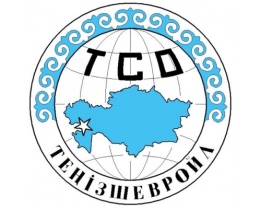 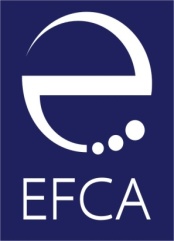 Орталық Азияның Еуразия Қоры Қазақстандағы "Теңіз Шевройл" компаниясының қаржылай қолдауымен жүзеге асырылатын "Қоғамдық кеңістіктер" жобасының аясында "Қауымдастықты жұмылдыру" тақырыбы бойынша эксперт/тренердің қызметіне ашық байқау жариялайдыБайқауға қазақ тілді сарапшылар қатыса аладыТапсырыс беруші туралы мәлімет: Орталық Азияның Еуразия Қоры Орталық Азияның Еуразия Қоры (ОАЕҚ) – 2005 жылы Орталық Азия аймағындағы азаматтық белсенділікті арттыру, жеке кәсіпкерлікті, білім беру мен мемлекеттік басқаруды дамытуға бағытталған бастамаларды қолдау мақсатымен құрылған қоғамдық ұйым. ОАЕҚ кеңселері Алматы, Бішкек және Душанбе қалаларында орналасқан. 2006 жылдан бастап Қазақстандағы ОАЕҚ жергілікті үкіметтік емес ұйым ретінде корпоративтік қор негізінде тіркелді. Біз мемлекеттік құрылымдар мен бизнеспен ынтымақтаса отырып, аймақтық және ауылдық мекендердегі жобаларға аса мән беру арқылы қазақстандық қоғамның басымдылықтарына сәйкес әрекет етеміз. ОАЕҚ-ның бағдарламалары туралы толығырақ ақпаратты сайттан алуға болады: : http://kk.ef-ca.kz/2.  Жоба туралы мәлімет.Орталық Азияның Еуразия Қоры Қазақстандағы «Теңіз Шевройл» компаниясының қаржылай қолдауымен қоғамдық орындарды дамытуда қауымдастықтың қатысуын қолдауға  арналған «Қоғамдық кеңістіктер» бағдарламасы бойынша жұмысын бастайды. Жобаның географиясы: •	Маңғыстау облысы, Түпқараған ауданы, Форт-Шевченко қ. және Баутин ауылы.•	Маңғыстау облысы, Бейнеу ауданы, Боранқұл ауылы.Жобаның мақсаты: Жергілікті тұрғындардың өз қауымдастықтарындағы өмір сапасын жақсартуға жауапкершіліктерін арттыру арқылы, жергілікті қауымдастықты белсенді қатыстырумен қоғамдық орындарды жақсарту.3. Эксперт/тренерге арналған техникалық тапсырмаЖоба бойынша жұмыс барысында "Қауымдастықты жұмылдыру" семинарын өткізу жоспарланған, семинар жергілікті белсенділер мен Форт-Шевченко, Баутин және Боранқұл ауылдарының өзге де тұрғындарын, жобаның болашақ қатысушыларының назарын аудару мақсатында өткізіледі.Аталған мақсатқа жету үшін ОАЕҚ сарапшының алдына келесідей міндеттер қояды:1. Үш елді-мекендегі фокус-топтарға қатысу;2.  "Қауымдастықты жұмылдыру" тақырыбында үшкүндік семинар өткізу (Форт-Шевченко, Баутин және Боранқұлда 1 күннен).Тренердің жұмыс көлемі:Тапсырыс берушімен алдын-ала келісілетін семинардың егжей-тегжейлі бағдарламасын әзірлеу;Қатысушыларға арналған  электронды әдістемелік материалдар жиынтығын дайындау;Жоғарыда аталған елді-мекендердің әрқайсысында бір күннен семинар өткізу;Семинар аяқталғанда тапсырыс берушіге барлық материалдарды тапсыру (презентациялар, семинардың мазмұны, фотосуреттер, үлестірме мәліметтер (электронды нұсқасы)МАҢЫЗДЫ: Семинар интербелсенді форматта, топтық жұмыстар, рөлдік ойындар сынды әдістерді қолдану арқылы практикалық жұмыстардың теориядан басымдылығы түрінде ұйымдастырылуы тиіс.Семинарларды өткізу мерзімі: 30-31 қазан, Форт-Шевченко қ.;                                                          1-2 қараша Баутин ауылы;                                                         5-6 қараша Боранқұл ауылы.Байқауға қатысуға арналған құжаттар.Байқауға қатысу үшін өтінім берушілер ОАЕҚ-ға келесідей құжаттарды тапсыруы тиіс:1) Байланыс ақпаратын (ұялы телефон, WhatsApp нөмірі және т.б.) қамтитын негізгі бет;2) Резюме және ілеспе хат (сопроводительное письмо);3) Тақырып бойынша өткізілген семинарлар/тренингтер тізімі; 4) Семинардың бастапқы бағдарламасы, әрі қарайғы сүйемелдеу бойынша ұсыныстар;5) Ұсыныс хаттар (немесе ұсыныс берушілердің контактілері);6) Шығындар сметасы, күтілетін гонорар мөлшері.	Экспертті таңдау критерилеріЭксперт-тренер келесі критерийлер негізінде таңдалады:1) Эксперттің тәжірибесі мен біліктілігі - 30%2) Ұсынылатын семинар бағдарламасының сапасы - 30%3) Тақырып бойынша семинар/тренингтер мен консультациялар өткізу тәжірибесі - 20%4) Өтінімнің байқау талаптарына сәйкестігі - 20%Байқауға қатысу құжаттарын 2018ж. 20 қазанына дейін (Астана уақытымен 18:00) alma@ef-ca.org; zhazira@ef-ca.org электронды мекен-жайларына жіберу қажет. Сұрақтарыңыз болса, аталған эл.пошталарға жазуыңызға болады. ОАЕҚ байқаудың талаптарына сәйкес келмеген жағдайда өтінім берушілердің ешқайсысын таңдамауға немесе жұмыс көлемі үлестіріліп берілетіндей бірнеше жеңімпазды таңдау құқығына ие. 